Корь – профилактика, признаки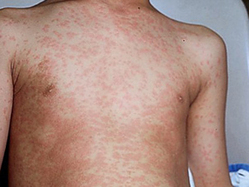 Корь - это инфекционное высококонтагиозное (чрезвычайно заразное) острое вирусное заболевание. В основном корью болеют непривитые дети, посещающие детские учреждения. Подростки и взрослые, ранее не болевшие и не получившие вакцину против кори, также остаются чрезвычайно восприимчивыми к этой инфекции.Как происходит заражение корью?Источником инфекции является больной корью человек с момента появления первых признаков болезни до пятого дня от начала высыпаний. В случае заражения после контакта с больным проходит от 7 до 17 дней, прежде чем болезнь проявится (инкубационный период).Корь - это воздушно-капельная инфекция. Вирус попадает в организм через слизистые оболочки верхних дыхательных путей и глаз от больного корью человека, который распространяет его при дыхании, разговоре, чихании и кашле.Вирус кори очень летуч - с потоком воздуха он может попадать в соседние помещения и даже на другие этажи здания через окна, вентиляцию, замочные щели,  поэтому заразиться можно просто находясь в одном доме с заболевшим. При этом вирус быстро погибает во внешней среде, поэтому распространение инфекции через предметы (постельное белье, одежду, игрушки), а также через третьих лиц, контактировавших с больным, практически невозможно. Помещение, где находился больной корью, достаточно проветрить, чтобы в нем можно было находиться без риска заразиться, дезинфекция не нужна.Клиническая картина кори характеризуется острым началом, подъемом температуры до 38оС и выше, появлением кашля и/или насморка, конъюнктивита, общей интоксикации организма, через 3-4 дня наступает поэтапное высыпание сыпи от нежно розового до насыщенного красного цвета (1 день – лицо, шея; 2 день – туловище; 3 день – ноги, руки)  затем появляется пигментация. Могут развиваться грозные осложнения в виде бронхита, пневмонии, поражений роговицы глаза в форме кератоконъюктивита, энцефалита, менингоэнцефалита, вплоть до летального исхода в тяжелых случаях. Профилактика кориУ человека, переболевшего корью, на всю жизнь сохраняется иммунитет к этой инфекции - случаи повторных заболеваний единичны.Дети до 6 месяцев, особенно находящиеся на грудном вскармливании, болеют корью крайне редко.Основной способ профилактики этой инфекции - активная иммунизация. В России вакцинация против кори проводится детям в возрасте 12 месяцев, ревакцинация - в шесть лет. Иммунизация против кори также проводится ранее не привитым и не болевшим корью подросткам в возрасте 15-17 лет и взрослым в возрасте до 35 лет.Обязательные контингенты для вакцинации независимо от возраста – работники здравоохранения, образования, торговли, социальной сферы, студенты, призывники, иностранные граждане.Тому, кто контактировал с больным корью, и при этом ранее не болел и не привит против этой инфекции, возможно проведение пассивной иммунизации. Введение иммуноглобулина в течение первых дней после контакта может защитить от болезни или обеспечить более легкое ее течение (митигированная корь).В детских дошкольных учреждениях карантин устанавливается для ранее не болевших корью и не привитых детей на 17 дней от начала контакта.Митигированная корьМладенцы, получившие от матери антитела против кори, дети и взрослые, привитые против кори, или прошедшие пассивную иммунизацию иммуноглобулином, все равно могут заразиться и заболеть. Однако, в этих случаях корь протекает нетипично и значительно легче - без высокой температуры, обильной сыпи и без осложнений. Такая корь называется “митигированная”.Корь во время беременностиЕсли будущая мама заболеет корью, возможны выкидыш или преждевременные роды. Ребенок может родиться маловесным и даже (по неподтвержденным данным) с пороками развития.Вакцинацию или ревакцинацию против кори нужно проводить женщинам, не имеющих противокоревых антител, минимум за месяц до зачатия, во время беременности ее проводить нельзя.Если беременная женщина, не имеющая иммунитета против кори, контактировала с больным, в течении первых дней после контакта возможно проведение пассивной иммунизации иммуноглобулином.По подсчетам ученых ВОЗ за последние 12 лет смертность от кори снизилась на 78%:В 2000 году охват прививками в мире составлял 72% населения,  смертность 548 000 случаев.В 2012 году охват прививками составлял 84% населения,  смертность 122 000 случаев.На данный момент корь остается одной из основных причин смерти среди детей раннего возраста во всем мире, даже несмотря на наличие безопасной и эффективной вакцины. В тоже время в благополучных регионах наблюдается рост заболеваемости. В Европе за прошедший год  было зарегистрировано более 26 тысяч случаев. Среди них крупные вспышки регистрировались в Грузии (7456 случаев), в Турции (7115), на Украине (2155), в Германии (1097), Великобритании (1869), Италии, Азербайджане, Нидерландах, Румынии.В России по данным Роспотребнадзора:в 2011 году 631 заболевший в 30 регионах;в 2012 —  2013 случаев в 37 регионах;в 2013 году — 2300 случаев в 58 регионах;в 2014 году — 48 случаев среди жителей г.Москвы, данные по другим регионам отсутствуют.В нашем  районе годы нет случаев регистрации кори. благодаря своевременной вакцинации от кори..Корью болеют не привитые лица и лица с неизвестным прививочным анамнезом.инфекционист Чайка Н.Ю.